Summer Faculty Institute Application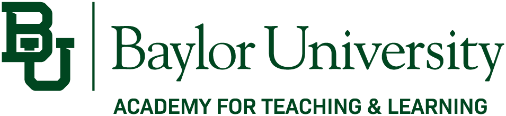 Application for Summer 2024
Due: 10:00am, Monday, October 2, 2023ENDORSEMENT AND SUBMISSIONENDORSEMENT AND SUBMISSIONENDORSEMENT AND SUBMISSIONENDORSEMENT AND SUBMISSIONENDORSEMENT AND SUBMISSIONEndorsement: Department Chair, Unit Director, or Division HeadEndorsement: Department Chair, Unit Director, or Division HeadEndorsement: Department Chair, Unit Director, or Division HeadEndorsement: Department Chair, Unit Director, or Division HeadEndorsement: Department Chair, Unit Director, or Division HeadSignature:Signature:Endorsement: Dean’s OfficeEndorsement: Dean’s OfficeEndorsement: Dean’s OfficeEndorsement: Dean’s OfficeEndorsement: Dean’s OfficeSignature:Signature:Application Checklist:Application Checklist:Application Checklist:Application Checklist:Application Checklist:	Application form completed.	Endorsement signatures received.	Supporting materials attached (letter of application; curriculum vitae).	Electronic copy of completed application sent to atl@baylor.edu	Scan of signature page (page 1) or email attestation of endorsement sent to atl@baylor.edu.	Application form completed.	Endorsement signatures received.	Supporting materials attached (letter of application; curriculum vitae).	Electronic copy of completed application sent to atl@baylor.edu	Scan of signature page (page 1) or email attestation of endorsement sent to atl@baylor.edu.	Application form completed.	Endorsement signatures received.	Supporting materials attached (letter of application; curriculum vitae).	Electronic copy of completed application sent to atl@baylor.edu	Scan of signature page (page 1) or email attestation of endorsement sent to atl@baylor.edu.	Application form completed.	Endorsement signatures received.	Supporting materials attached (letter of application; curriculum vitae).	Electronic copy of completed application sent to atl@baylor.edu	Scan of signature page (page 1) or email attestation of endorsement sent to atl@baylor.edu.	Application form completed.	Endorsement signatures received.	Supporting materials attached (letter of application; curriculum vitae).	Electronic copy of completed application sent to atl@baylor.edu	Scan of signature page (page 1) or email attestation of endorsement sent to atl@baylor.edu.IMPORTANT NOTE: SFI applications MAY be submitted via hard copy, but we PREFER and ENCOURAGE electronic submission. No hard copies are required if you provide a scan of the endorsement signatures or the endorsers send their endorsement via email (please indicate “via email” in the signature block, above.)IMPORTANT NOTE: SFI applications MAY be submitted via hard copy, but we PREFER and ENCOURAGE electronic submission. No hard copies are required if you provide a scan of the endorsement signatures or the endorsers send their endorsement via email (please indicate “via email” in the signature block, above.)IMPORTANT NOTE: SFI applications MAY be submitted via hard copy, but we PREFER and ENCOURAGE electronic submission. No hard copies are required if you provide a scan of the endorsement signatures or the endorsers send their endorsement via email (please indicate “via email” in the signature block, above.)IMPORTANT NOTE: SFI applications MAY be submitted via hard copy, but we PREFER and ENCOURAGE electronic submission. No hard copies are required if you provide a scan of the endorsement signatures or the endorsers send their endorsement via email (please indicate “via email” in the signature block, above.)IMPORTANT NOTE: SFI applications MAY be submitted via hard copy, but we PREFER and ENCOURAGE electronic submission. No hard copies are required if you provide a scan of the endorsement signatures or the endorsers send their endorsement via email (please indicate “via email” in the signature block, above.)Mail:Mail:Delivery:Email:Academy for Teaching & LearningOne Bear Place #97189Academy for Teaching & LearningOne Bear Place #97189Marrs McLean Science Building #274atl@baylor.eduThank you for your interest in the Summer Faculty Institute (SFI). The SFI is the oldest and most prestigious faculty development program at Baylor University. Master teachers, academic deans, department chairs, and faculty members of all ranks have participated in the SFI since its inception in 1978. Previous SFI participants have regarded their experience as informative, stimulating, and edifying. We are pleased that you wish to participate in a rich faculty tradition. Baylor University will be better as a result of your efforts.Because of its storied history and positive outcomes, demand for the SFI is high. The admissions committee often must create a waiting list. You will be notified in December of the status of your application. If you are not admitted this year, we encourage you to reapply.Note: SFI is available to permanent, full-time faculty members with an appointment for the upcoming academic year and the expectation of continued employment beyond the upcoming academic year. There are other circumstances that preclude participation in SFI.Eligible participants receive a $10,000 stipend. Stipends are paid to faculty with a 10-month contract. SFI is available to those on 12-month contracts; faculty in that situation simply continue to receive their regular pay while participating in SFI. Eligibility for participation and eligibility for funding are determined for each SFI applicant in collaboration with University administrators and college/school business officers.Summer Faculty Institute ApplicationApplication for Summer 2024
Due: 10am, Mon, Oct 2, 2023APPLICANT INFORMATIONAPPLICANT INFORMATIONAPPLICANT INFORMATIONAPPLICANT INFORMATIONAPPLICANT INFORMATIONName:Today’s DateEmployee ID Number:Phone:Department:Campus Box #:Faculty Classification:FACULTY HISTORYFACULTY HISTORYFACULTY HISTORYFACULTY HISTORYFACULTY HISTORYWill you teach at Baylor in the academic year 
following your participation in SFI?Will you teach at Baylor in the academic year 
following your participation in SFI? Yes	 No Yes	 No Yes	 NoHow many years have you been 
on the Baylor faculty?How many years have you been 
on the Baylor faculty?How many years have you taught in
post-secondary education?How many years have you taught in
post-secondary education?In what capacities have you taught?In what capacities have you taught?APPLICATION HISTORYAPPLICATION HISTORYAPPLICATION HISTORYAPPLICATION HISTORYAPPLICATION HISTORYHave you participated in a previous Summer Faculty Institute (Summer Teaching Institute)?Have you participated in a previous Summer Faculty Institute (Summer Teaching Institute)? Yes	 No Yes	 No Yes	 NoIf so, please provide years participated to the right and include in your application letter the rationale for participating in SFI again.If so, please provide years participated to the right and include in your application letter the rationale for participating in SFI again.LETTER OF APPLICATIONLETTER OF APPLICATIONLETTER OF APPLICATIONLETTER OF APPLICATIONLETTER OF APPLICATIONBased on the description of the Summer Faculty Institute on the website, located at http://www.baylor.edu/atl/sfi/ please append a one-page letter explaining what benefits you seek from participating in the Institute. Please address both your research and teaching agendas.Based on the description of the Summer Faculty Institute on the website, located at http://www.baylor.edu/atl/sfi/ please append a one-page letter explaining what benefits you seek from participating in the Institute. Please address both your research and teaching agendas.Based on the description of the Summer Faculty Institute on the website, located at http://www.baylor.edu/atl/sfi/ please append a one-page letter explaining what benefits you seek from participating in the Institute. Please address both your research and teaching agendas.Based on the description of the Summer Faculty Institute on the website, located at http://www.baylor.edu/atl/sfi/ please append a one-page letter explaining what benefits you seek from participating in the Institute. Please address both your research and teaching agendas.Based on the description of the Summer Faculty Institute on the website, located at http://www.baylor.edu/atl/sfi/ please append a one-page letter explaining what benefits you seek from participating in the Institute. Please address both your research and teaching agendas.CURRICULUM VITAECURRICULUM VITAECURRICULUM VITAECURRICULUM VITAECURRICULUM VITAEPlease append a copy of your CV to this application.Please append a copy of your CV to this application.Please append a copy of your CV to this application.Please append a copy of your CV to this application.Please append a copy of your CV to this application.